LEUE met CLARA CLEYMANS EN RASHIF EL KAOUIPELLÉAS EN MÉLISANDEDe Gentse toneelschrijver Maurice Maeterlinck is tot op vandaag de enige landgenoot die de Nobelprijs voor Literatuur in ontvangst mocht nemen. Zijn werk inspireerde heel wat componisten: onder andere Debussy, Schönberg, Fauré en Sibelius zetten zijn symbolistische toneelstuk Pelléas et Mélisande op muziek. Antoon Offeciers giet deze muziek in een modern jasje en Dimitri Leue hertaalde deze klassieker. Clara Cleymans en Rashif El Kaoui belichamen het verlangen en verlangen naar het belichamen. De tekst van M.M. is om van te smullen. Het spel is om bij te blozen. En de muziek om bij weg te dromen. Romantiek die kan snijden. Pelléas:Deze vijver heeft mirakels verricht. Blinden laten zien. Daarom heet het hier: de fontein van de blinden.Mélisande:En niet fontein van de zienden? Werkt het niet meer?Pelléas:Je hoort hier het water dromen. Mélisande:Ik wil de bodem zien. De bodem van mijn dromen. Pelléas:Die bodem heeft nog nooit iemand gezien, blind of niet. In juni 2024 wordt een uitvoering gebracht met het Antwerp Symphony Orchestra.Productieleiding, tekst en regie : Dimitri Leue – Leue vzwSpel : Clara Cleymans en Rashif El KaouiCompositie muziek : Antoon OffeciersKostuumontwerp en realisatie : Eva De MulLichtontwerp en technische realisatie en productie : SonistaCoproductie :  Antwerp Symphonie Orchestra en CC  C O R S O Berchem 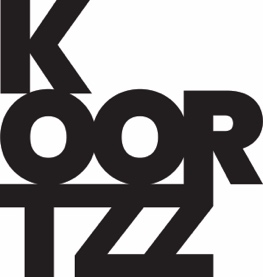 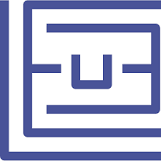 